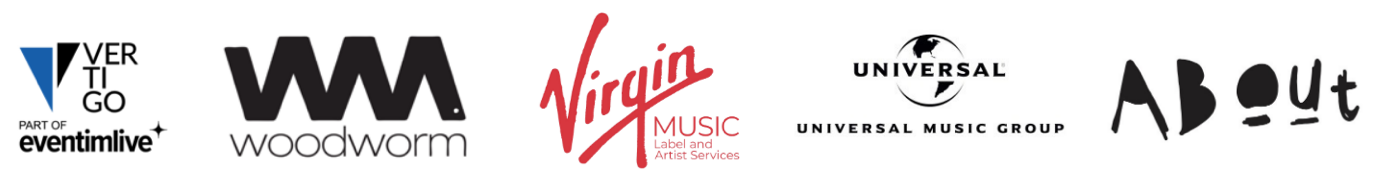 CALIBRO 35SCACCO AL MAESTRO – CALIBRO 35 PLAYS MORRICONEANNUNCIATE LE PRIME DATE NEI TEATRI 15 ottobre 2022, Time Zones, Teatro anche Cinema - Bari22 ottobre 2022, Teatro delle Celebrazioni - Bologna 18 novembre 2022, Teatro Lyrick - Assisi 21 novembre 2022, Teatro Colosseo - Torino26 novembre 2022, Conservatorio di Milano, Sala Verdi - MilanoSCACCO AL MAESTRO VOL. 2Il secondo capitolo discografico del progetto dedicato a Ennio MorriconeDISPONIBILE DAL 14 OTTOBRE 2022https://calibro.lnk.to/SAM2CONTIENE I FEAT DI:JOAN AS POLICE WOMAN,ROY PACI,ALESSANDRO CORTINI& ELISA Milano, 27 settembre 2022 – I CALIBRO 35 annunciano le prime date nei teatri di SCACCO AL MAESTRO – CALIBRO 35 PLAYS MORRICONE. La band torna sui palchi dopo il tour estivo e dopo aver annunciato l’uscita del secondo volume di SCACCO AL MAESTRO, progetto discografico dedicato a Ennio Morricone. Finalmente il progetto approda ora nei teatri, con cinque date già annunciate a cui se ne aggiungeranno presto delle altre: SCACCO AL MAESTRO – CALIBRO 35 PLAYS MORRICONE partirà da Bari il 15 ottobre (Time Zones, Teatro anche Cinema), per poi proseguire a Bologna il 22 ottobre (Teatro delle Celebrazioni), ad Assisi il 18 novembre (Teatro Lyrick), Torino il 21 novembre (Teatro Colosseo), Milano il 26 novembre (Conservatorio di Milano, Sala Verdi).  Sul palco con i CALIBRO 35, Paolo Raineri (Nic Cester, Baustelle, Ottone Pesante) - tromba; Sebastiano De Gennaro (Vinicio Capossela, Francesco Bianconi, 19'40") - percussioni; Valeria Sturba (OoopopoiooO) - theremin, violino, voce; un’ospite d’eccezione per queste cinque date teatrali, Roberto Dell’Era (Afterhours, The Winstons) - basso, già in studio e sul palco coi CALIBRO 35 per la rivisitazione de L’appuntamento di Ornella Vanoni: una formazione allargata per un live ancor più spettacolare, che renderà omaggio al Maestro Morricone ripercorrendo in scaletta i brani del progetto discografico “SCACCO AL MAESTRO” con un allestimento teatrale e imponente. Le prevendite di SCACCO AL MAESTRO – CALIBRO 35 PLAYS MORRICONE saranno disponibili da giovedì 29 settembre alle ore 12.00 sui circuiti abituali.La band, nel frattempo, ha già annunciato l’uscita di SCACCO AL MAESTRO VOL. 2, secondo capitolo del progetto dei CALIBRO 35 dedicato a Ennio Morricone. Dopo il primo volume, uscito a giugno 2022 e acclamato da pubblico e critica, e un tour estivo in tutta Italia, prosegue il percorso della band nell’universo del Maestro Morricone. SCACCO AL MAESTRO VOL. 2, in uscita per Woodworm/Virgin Records Label and Artist Services in formato LP, CD, digitale standard e HD e Dolby Atmos, è disponibile in preorder al link: https://calibro.lnk.to/SAM2.Dopo i feat. di Diodato e Matt Bellamy nel volume 1, anche per SCACCO AL MAESTRO VOL. 2 tante importanti collaborazioni: dalle voci di JOAN AS POLICE WOMAN (in The Ballad Of Sacco And Vanzetti) ed ELISA (in Ancora qui, originariamente composta da Morricone e interpretata da Elisa stessa per Django Unchained di Quentin Tarantino nel 2012), ad ALESSANDRO CORTINI (synth in La tarantola dal ventre nero) e ROY PACI (tromba in Per un pugno di dollari e Per qualche dollaro in più).“L'opera di Morricone – raccontano i CALIBRO 35 - è immensa, sia da un punto di vista quantitativo che qualitativo. Dividere un progetto a lui dedicato in più volumi è stata una necessaria conseguenza (e non è detto si sia finito qui). In questo secondo siamo tornati ad affrontare brani che fanno parte del nostro percorso, come "Indagine" o "Milano Odia", assieme a territori per noi meno battuti, come il Morricone per Sergio Leone con uno straordinario Roy Paci o l'improvvisazione totale di "Tarantola Dal ventre Nero" con Alessandro Cortini. A tutto questo si aggiungono due splendide canzoni con Joan As Policewoman ed Elisa. Portarlo in tour – continuano - nei teatri di tutta Italia sarà l'ennesima sfida - e soddisfazione - che questo progetto ci fornisce. Sette musicisti sul palco per eseguire musiche pensate per un'intera orchestra, rispettando l'idea del Maestro mentre forniamo la nostra prospettiva."“SCACCO AL MAESTRO” non è solo un omaggio a Ennio Morricone e alla sua straordinaria opera, è il frutto di anni di approfondimenti, ricerche, studio, un’ispirazione che è stata – letteralmente – la spinta propulsiva della nascita dei CALIBRO 35: era il 21 luglio 2007 quando i cinque si ritrovarono per la prima volta in studio, dando forma a un’idea nata nei mesi precedenti, quella di lavorare - ispirandosi anche all’imponente lavoro del Maestro Morricone - sulla musica per immagini, con un respiro e un’ambizione internazionali. Registrarono “Trafelato”, dalla colonna sonora di “Giornata per L’Ariete”: la take presente nel primo disco che prende il nome della band è la primissima registrazione dei CALIBRO 35.  Da quel momento, molti altri episodi morriconiani hanno costellato il percorso dei CALIBRO 35, tra altri brani inclusi nei lavori in studio, campionamenti prestigiosi (la loro versione di “Una stanza vuota” è stata usata come sample in “One Day”, da Child of Lov e Damon Albarn), fino a diverse esibizioni dal vivo, dove la band ha omaggiato il Maestro riproponendo alcuni dei suoi brani. “SCACCO AL MAESTRO” oggi vuole esplorare e approfondire tutte le anime di Ennio Morricone, dal poliziesco al western, fino all’horror: un’impresa ambiziosa e importante, che celebra Ennio Morricone e contemporaneamente racconta un tassello fondamentale della storia dei CALIBRO 35, passata, presente e futura. PROMOZIONE E COMUNICAZIONE - ABOUT SRL Lucia Santarelli – lucia@voodoocomm.it | +39 3337412325  MANAGEMENT - WOODWORM  Leonardo Bondi – leonardo@woodworm-music.com BOOKING AGENCY - VERTIGO Roberto Sburlati (Responsabile Booking) – roberto.sburlati@vertigo.co.it  Cristina Cannata (Ufficio Promozione) - cristina.cannata@vertigo.co.it LABEL - VIRGIN MUSIC LABEL AND ARTIST SERVICES Martina Ranellucci – martina.ranellucci@umusic.com